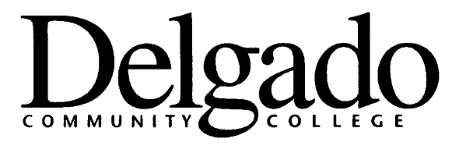 CATALOG CHANGE SUBMISSION FORMDate:Catalog Year:Change Type:	  Insertion  	    Deletion            Relocation           Change           Other(check one)Change Scope:	  Single Change 	    Global Change 	          Other (check one)Name of Catalog Section: Text of Modification:Change Initiated By:	_____________________________________			_________		Name/ Title							Date	Change Approved:	_____________________________________			_________		Administrative Authorization*				Date*Administrator Responsible for the section: VCAA, College Registrar, Director, Curriculum and Program Development
or as designated_____________________________________			_________Assistant Vice Chancellor for Human Resources**		Date**For verification of new positions and title changes_____________________________________			_________Senior Level Authorization***				Date***Vice Chancellor, College-wide Dean, or Primary Report Head_____________________________________			_________Editor								Date(8/21)